MARK SCHEME FOR EXTENSION TEST ON CARDIAC CYCLE.(i) 	Define stroke volume and give a resting value for the average adult.   (2 marks)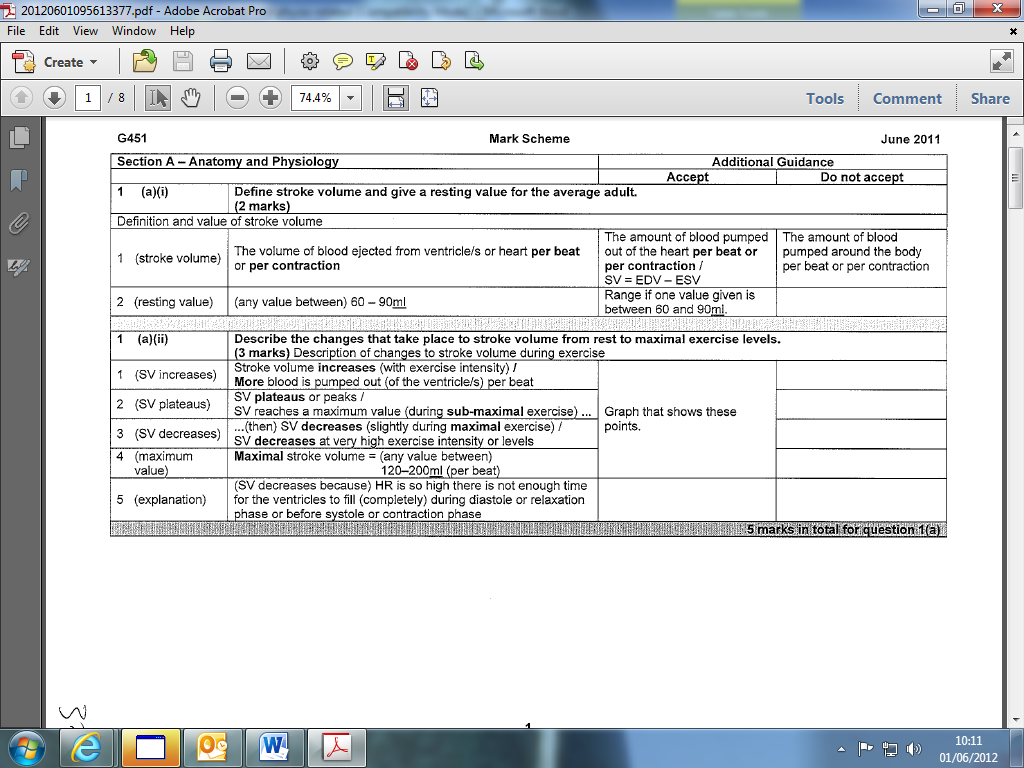 Cardiac output increases during physical exercise. Explain how intrinsic control mechanisms cause cardiac output to increase during exercise.  (5 marks) 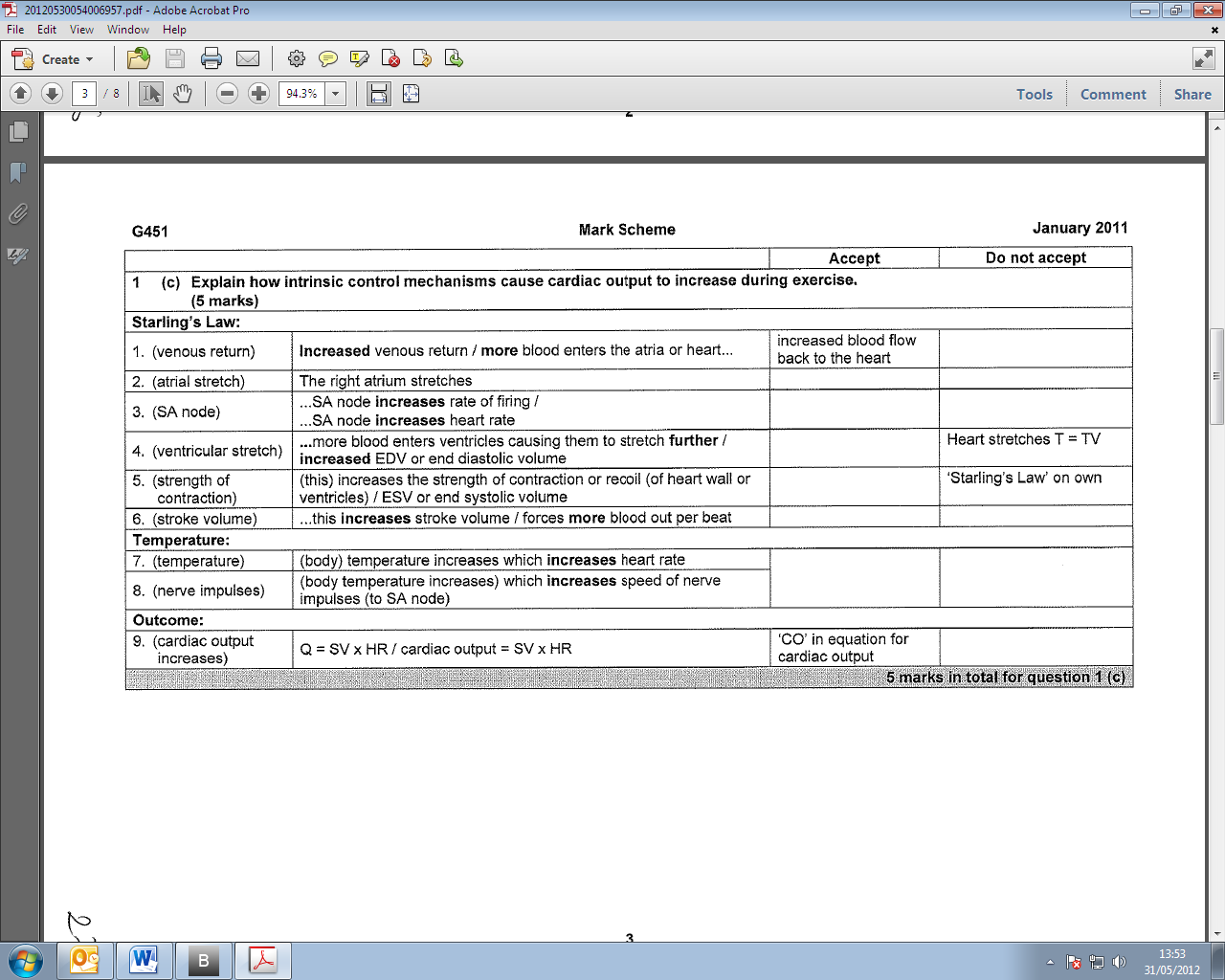 Draw a graph to show how the cyclist’s cardiac output changes in the following phases of the aerobic training session. 
Prior to exercise     Exercise Session     Recovery period                                                 (5 marks)(One mark must be from three areas to attain maximum) Resting value 5L/min approx (4-6L/min) Anticipatory rise before exercise Sharp increase Plateau between 10-2OLImin Initial sharp decline with slow decline towards resting level Whilst exercising a greater volume of blood is ejected during ventricular systole. Why is this beneficial to performance?           [I mark]2More oxygen/blood supplied to muscles 3Greater amounts of carbon dioxide/waste products removed/delay OBLA4Delays fatigue/maintains/prolongs aerobic performanceExplain how the body controls the increased distribution of blood to the working muscles during exercise		(6 marks)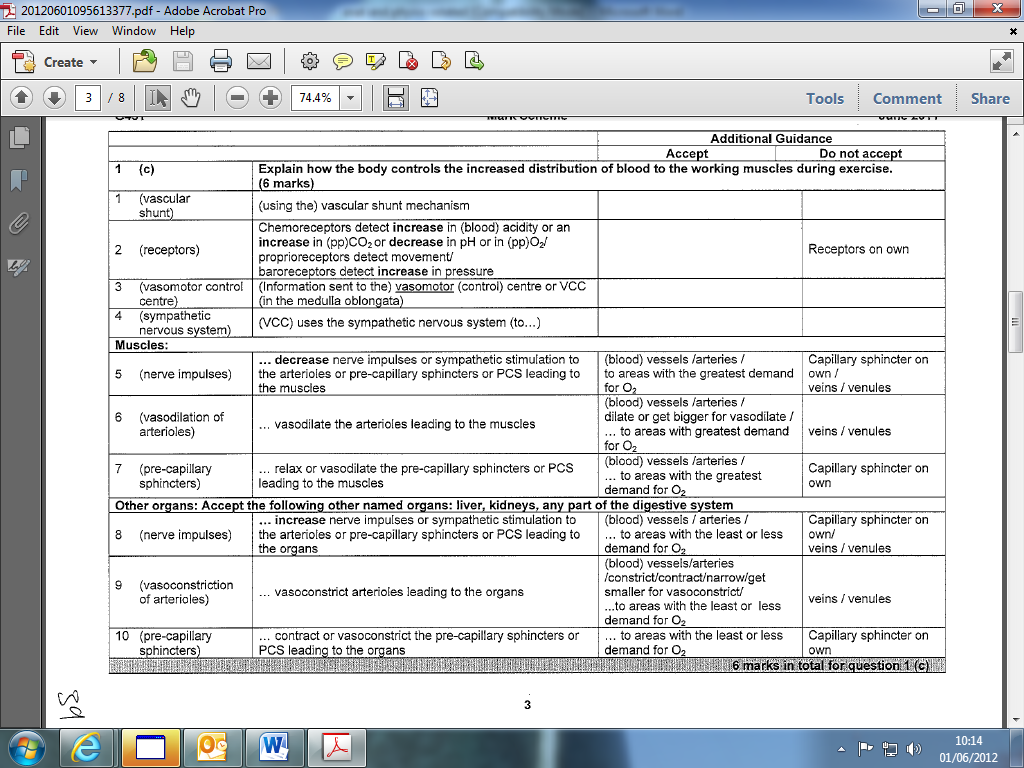 How do neural factors regulate heart rate during physical activity and during a period of gradual recovery.                              (5 marks)During activityChemoreceptors detect decreases in O2/ pH of the blood/increases acidity /CO2/Lactic acidProprioreceptors detect movementBaroreceptors detect increases in blood pressureMessages are sent to the cardiac control centre/ CCC (in the medulla oblongata)Stimulate CCCS/A node stimulated / the (cardiac) accelerator nerveSA node reference only when linked to physical activity(not recovery)The sympathetic nervous system increases heart rateDuring recoveryChemoreceptors detect increases in the O2/ pH of the blood/ decreases in acidity /co2/Lactic acidProprioreceptors detect reduction in movementBaroreceptors detect decreases in blood pressureMessages are sent (to the S/A node) via the vagus nerveThe parasympathetic nervous system decreases heart rate.